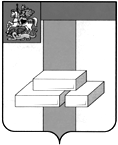 СОВЕТ ДЕПУТАТОВГОРОДСКОГО ОКРУГА ДОМОДЕДОВО МОСКОВСКОЙ ОБЛАСТИРЕШЕНИЕот  10.08.2022  № 1-4/1250О внесении изменений и дополненийв Устав городского округа ДомодедовоМосковской области          В целях приведения Устава городского округа Домодедово Московской области в соответствие с действующим законодательством Российской Федерации, руководствуясь Федеральным законом от  06.10.2003 № 131-ФЗ  «Об общих принципах организации местного самоуправления в Российской Федерации», Федеральным законом от  07.02.2011 № 6-ФЗ «Об общих принципах организации и деятельности контрольно-счетных органов субъектов Российской Федерации и муниципальных образований», Федеральным законом от 12.06.2002 № 67-ФЗ «Об основных гарантиях избирательных прав и права на участие в референдуме граждан Российской Федерации» и учитывая результаты публичных слушаний от 26 июля 2022 года,СОВЕТ ДЕПУТАТОВ ГОРОДСКОГО ОКРУГА РЕШИЛ:          1. Внести в Устав городского округа Домодедово Московской области, принятый решением Совета депутатов Домодедовского района Московской области от 29.04.2005 № 240/43, с изменениями и  дополнениями, внесенными решениями Совета депутатов Домодедовского района от 05.10.2006 № 331/63, Совета депутатов городского округа Домодедово от 20.04.2007 № 1-4/12, от 14.12.2007 № 1-4/69, от 28.08.2009 № 1-4/212, от 16.07.2010 №1-4/303, от  04.02.2011 № 1-4/358, от 20.10.2011 № 1-4/402, от 08.11.2012 № 1-4/490, от 22.08.2013 № 1-4/532, от 25.07.2014 № 1-4/603, от 27.04.2015 № 1-4/652,  от 30.03.2016 № 1-4/708, от 08.11.2016 № 1-4/741, от 25.01.2017 № 1-4/763, от 24.05.2017  №1-4/799, от 12.02.2018 № 1-4/868, от 31.05.2018 № 1-4/893, от 17.07.2018 № 1-4/900, от 19.12.2018 № 1-4/934, от 18.04.2019 № 1-4/954, от 09.08.2019 № 1-4/987, от 14.11.2019 № 1-4/1005, от 28.08.2020 № 1-4/1065, от 28.01.2021 № 1-4/1103, от 10.06.2021 № 1-4/1128, от 25.10.2021 № 1-4/1171, от 02.06.2022 № 1-4/1223 следующие изменения и дополнения:в пункте 5 статьи 8 слова «избирательной комиссией городского округа,»заменить словами «комиссией, организующей подготовку и проведение местного референдума,»; в статье 9:а) в пункте 2 слова «избирательной комиссией городского округа» заменить словами «соответствующей избирательной комиссией»;б) пункты 3 и 4 признать утратившими силу;абзац первый пункта 2 статьи 11 изложить в следующей редакции:          «2. Сход граждан, предусмотренный настоящей статьей, правомочен при участии в нем более половины обладающих избирательным правом жителей населенного пункта (либо части его территории). В случае, если в населенном пункте отсутствует возможность одновременного совместного присутствия более половины обладающих избирательным правом жителей данного населенного пункта, сход граждан проводится поэтапно в срок, не превышающий одного месяца со дня принятия решения о проведении схода граждан. При этом лица, ранее принявшие участие в сходе граждан, на последующих этапах участия в голосовании не принимают. Решение схода граждан считается принятым, если за него проголосовало более половины участников схода граждан.»;пункт 1 статьи 48 изложить в следующей редакции:«1. Глава  городского  округа,  Председатель  Совета  депутатов  городского  округа,депутат Совета депутатов городского округа, Председатель Счетной палаты городского округа, заместитель Председателя Счетной палаты городского округа являются лицами, замещающими муниципальные должности.Глава городского округа, Председатель Совета депутатов городского округа,Председатель Счетной палаты городского округа, заместитель Председателя Счетной палаты городского округа осуществляют свои полномочия на постоянной основе.»; 5) пункт 5 статьи 64 дополнить абзацем следующего содержания: «Проведение проверки соответствия кандидатов на замещение должности руководителя финансового органа городского округа квалификационным требованиям осуществляется с участием финансового органа Московской области. Порядок участия финансового органа Московской области в проведении указанной проверки устанавливается законом Московской области.»;          6) в статье 74:          а) пункт 2 изложить в следующей редакции:          «2. Порядок организации и деятельности Счетной палаты городского округа определяется Федеральным законом от 7 февраля 2011 года № 6-ФЗ «Об общих принципах организации и деятельности контрольно-счетных органов субъектов Российской Федерации и муниципальных образований», Федеральным законом от 06.10.2003 № 131-ФЗ «Об общих принципах организации местного самоуправления в Российской Федерации», Бюджетным кодексом Российской Федерации, другими федеральными законами и иными нормативными правовыми актами Российской Федерации, муниципальными нормативными правовыми актами. В случаях и порядке, установленных федеральными законами, правовое регулирование организации и деятельности Счетной палаты городского округа осуществляется также законами Московской области.»;          б) дополнить пунктами 3 и 4 следующего содержания:          «3. Счетная палата городского округа обладает правами юридического лица.          4. Счетная палата городского округа осуществляет следующие основные                   полномочия: 1) организация и осуществление контроля за законностью и эффективностью использования средств местного бюджета, а также иных средств в случаях, предусмотренных законодательством Российской Федерации; 2) экспертиза проектов местного бюджета, проверка и анализ обоснованности его показателей; 3) внешняя проверка годового отчета об исполнении местного бюджета; 4) проведение аудита в сфере закупок товаров, работ и услуг в соответствии с Федеральным законом от 5 апреля 2013 года N 44-ФЗ "О контрактной системе в сфере закупок товаров, работ, услуг для обеспечения государственных и муниципальных нужд"; 5) оценка эффективности формирования муниципальной собственности, управления и распоряжения такой собственностью и контроль за соблюдением установленного порядка формирования такой собственности, управления и распоряжения такой собственностью (включая исключительные права на результаты интеллектуальной деятельности); 6) оценка эффективности предоставления налоговых и иных льгот и преимуществ, бюджетных кредитов за счет средств местного бюджета, а также оценка законности предоставления муниципальных гарантий и поручительств или обеспечения исполнения обязательств другими способами по сделкам, совершаемым юридическими лицами и индивидуальными предпринимателями за счет средств местного бюджета и имущества, находящегося в муниципальной собственности; 7) экспертиза проектов муниципальных правовых актов в части, касающейся расходных обязательств городского округа, экспертиза проектов муниципальных правовых актов, приводящих к изменению доходов местного бюджета, а также муниципальных программ (проектов муниципальных программ); 8) анализ и мониторинг бюджетного процесса в городском округе, в том числе подготовка предложений по устранению выявленных отклонений в бюджетном процессе и совершенствованию бюджетного законодательства Российской Федерации; 9) проведение оперативного анализа исполнения и контроля за организацией исполнения местного бюджета в текущем финансовом году, ежеквартальное представление информации о ходе исполнения местного бюджета, о результатах проведенных контрольных и экспертно-аналитических мероприятий в Совет депутатов городского округа и Главе городского округа; 10) осуществление контроля за состоянием муниципального внутреннего и внешнего долга; 11) оценка реализуемости, рисков и результатов достижения целей социально-экономического развития городского округа, предусмотренных документами стратегического планирования городского округа, в пределах компетенции Счетной палаты городского округа; 12) участие в пределах полномочий в мероприятиях, направленных на противодействие коррупции; 13) иные полномочия в сфере внешнего муниципального финансового контроля, установленные федеральными законами, законами Московской области, уставом и нормативными правовыми актами Совета депутатов городского округа.». 2. Настоящее решение опубликовать в установленном порядке после государственной регистрации его в Управлении Министерства юстиции Российской Федерации по Московской области.          3. Настоящее решение вступает в силу после его официального опубликования, за исключением подпунктов 1 и 2 пункта 1 настоящего решения.          4. Подпункты 1 и 2 пункта 1 настоящего решения вступают в силу с 01.01.2023.          5. Контроль за исполнением настоящего решения возложить на постоянную комиссию по нормотворческой деятельности (Гудков Н.А.).Председатель Совета депутатов                                                Глава городского округа Домодедово                                                 городского округа Домодедово                              Л.П. Ковалевский                                                                    М.А. Ежокин